Задания  для 9А класса на 25.04.2020ФИЗИКА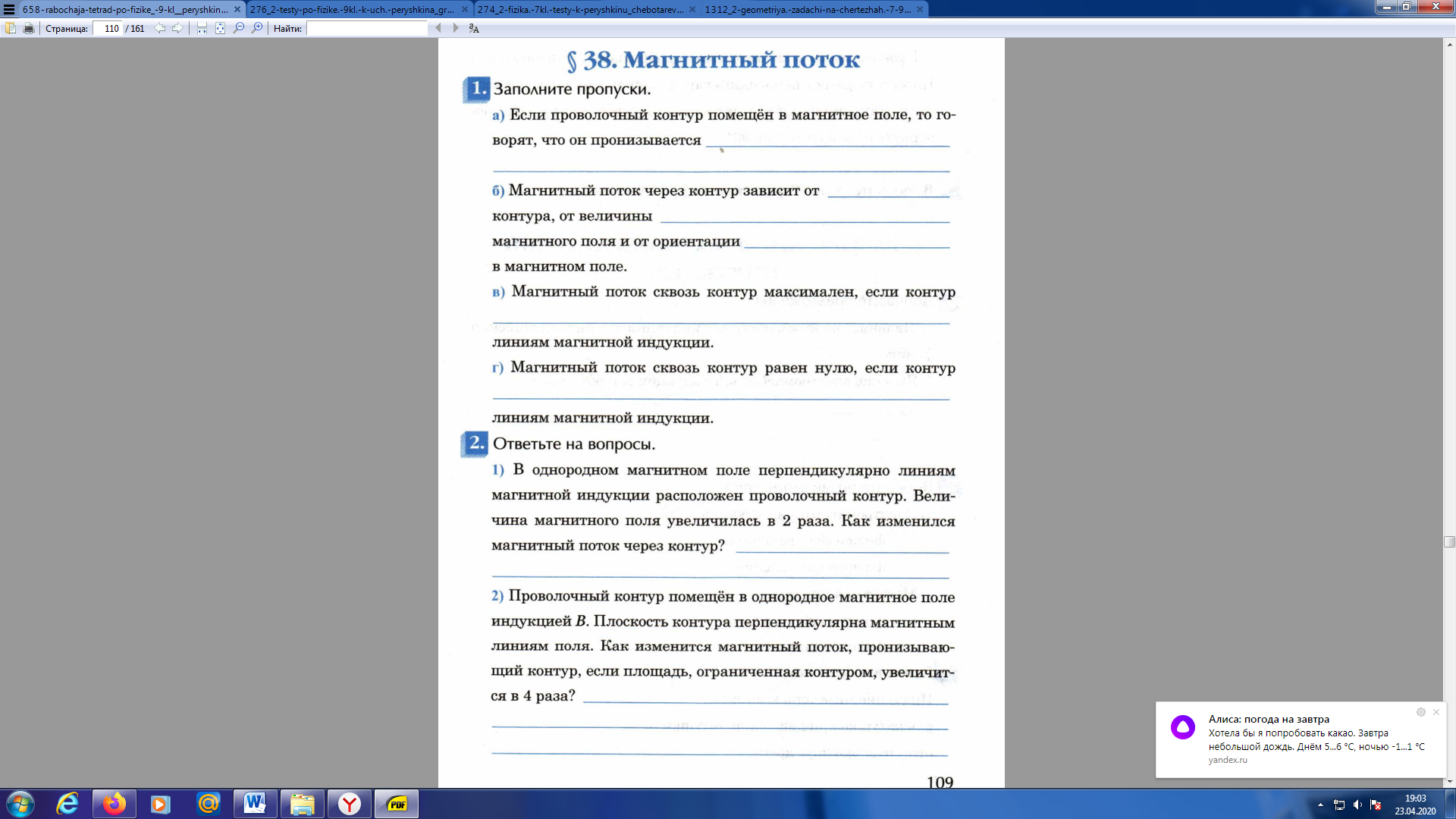 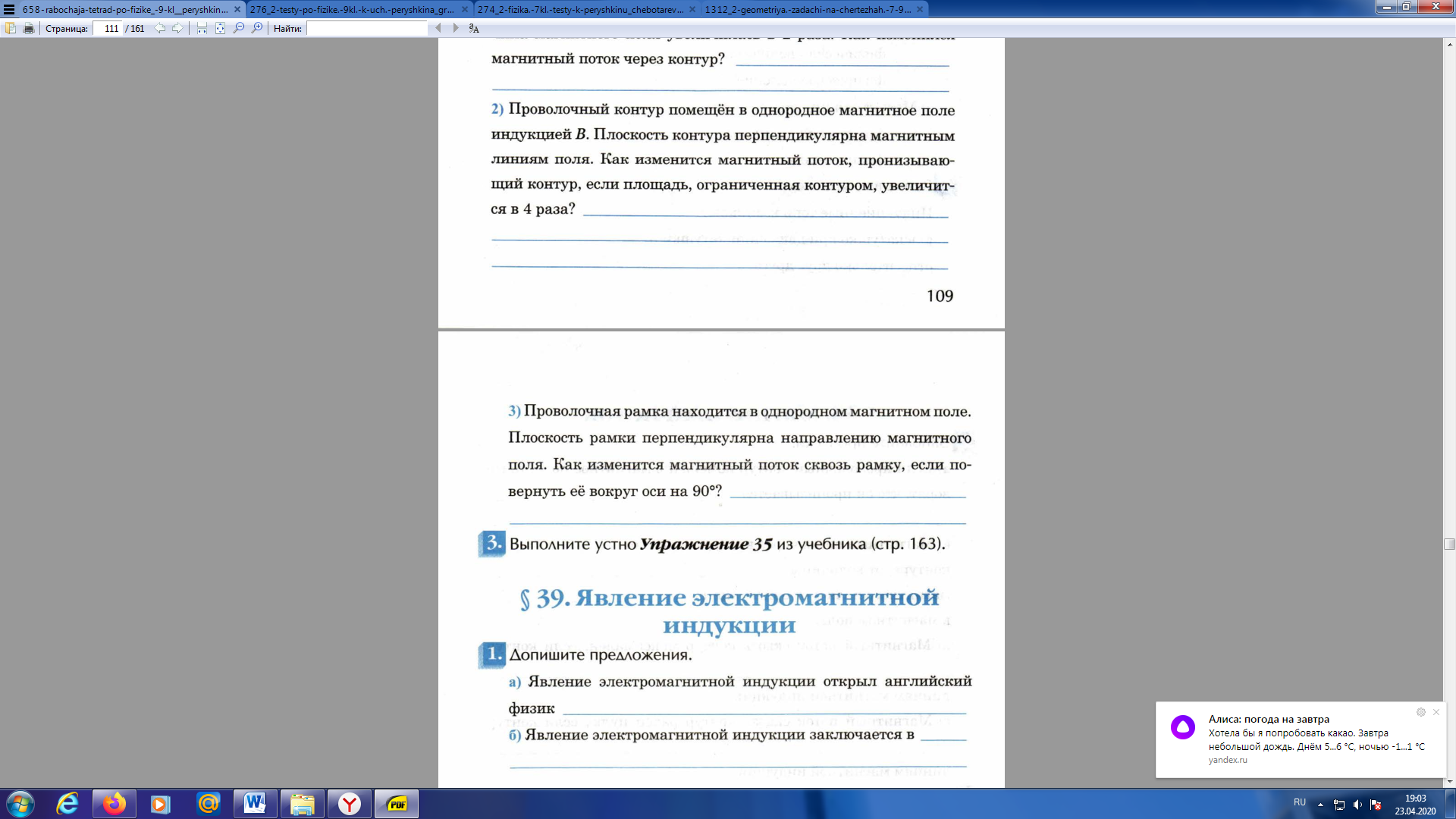 ПредметЗаданиеФорма контроля Алгебра образовательный портал  «Решу ОГЭ» Работа №26455783(доступ с 25.04.2020 08.00 по 27.04.2020 09.00)Выполнить задания (постараться устно)  и отправить ответы на портале  учителю до 9 часов  27.04.2020 годаФизика§42, видеоурок  (https://youtu.be/z-37TKuGEIc  )Выполнить задания  (см. ниже)задания выполнить в тетради или в текстовом редакторе, фотографии выполненных заданий или текстовый документ прислать учителю на электронную почту moiseevaludmila2020@yandex.ru до  9  часов  27.04.2020 годаОБЖНаписать свой режим дня на сегодняшний день (расписываем по часам, минутам)Сообщение на электронную почту desyatovsckaya@yandex.ru  до 27.04.2020 годаАнглийский языкгруппа Дворяжкиной Е.Ю.Выполнить задание на сайте «Решу ОГЭ». Номер работы 751286Задания выполняете в своем режиме. Прислать distantschool3@yandex.ruполностью выполненные задания за неделю СТРОГО до 19 часов 25.04.2020 Английский языкВыполнить задание на сайте «Решу ОГЭ». Номер работы 751289Задания выполняете в своем режиме. Прислать distantschool3@yandex.ruполностью выполненные задания за неделю СТРОГО до 19 часов 25.04.2020 Английский языкПройти по ссылке https://www.youtube.com/watch?v=WFRR0zC70-0&t=4s Посмотреть видео. Выписать достопримечательности в том порядке, в котором они идут в видео. Письменно составить 10 вопросов про достопримечательности.Задания выполняете в своем режиме. Прислать distantschool3@yandex.ruполностью выполненные задания за неделю СТРОГО до 19 часов 25.04.2020 Английский языкгруппа Гапоненко И.Ф.Сайт «Skysmart»выполнить задание по ссылке:https://edu.skysmart.ru/student/mavegenokeЗадание выполнить до 27.04.20202 года